УКРАЇНАІЛЛІНІВСЬКА СІЛЬСЬКА РАДАКОСТЯНТИНІВСЬКОГО РАЙОНУДОНЕЦЬКОЇ ОБЛАСТІВІДДІЛ ОСВІТИНАКАЗвід 10.03.2020                                с. Іллінівка                                           № 51            Про підсумки проведення І етапу обласногоінтернет-конкурсу літературно-мистецькоїта педагогічної  медіатворчості іззарубіжної літератури, російської мовита інтегрованого курсу «Література»«Створи шедевр»На виконання наказу директора департаменту освіти і науки Донецької обласної державної адміністрації від 18 січня 2017 року № 9 «Про проведення обласного інтернет-конкурсу літературно-мистецької та педагогічної медіатворчості із зарубіжної літератури, російської мови та інтегрованого курсу «Література» «Створи шедевр», зареєстрованого в Головному територіальному управлінні юстиції у Донецькій області 07 лютого 2017 року за  №10/2217, наказу департаменту освіти і науки Донецької обласної державної адміністрації від 06 лютого 2020  року № 51/163-20-ОД, наказу відділу освіти Іллінівської сільської ради №37 від 11.02.2020 року «Про проведення обласного інтернет-конкурсу літературно-мистецької та педагогічної  медіатворчості із зарубіжної літератури, російської мови та інтегрованого курсу «Література» «Створи шедевр»», з метою розвитку медіакультури педагогів та учнів закладів загальної середньої освіти Донецької області, підтримки творчого потенціалу підростаючого покоління, якісного науково-методичного супроводу професійного зростання вчителів, активізації виховної і патріотичної роботи серед учнівської молоді з 12 лютого по 05 березня 2020 року проведено перший етап обласного інтернет-конкурсу літературно-мистецької та педагогічної  медіатворчості із зарубіжної літератури, російської мови та інтегрованого курсу «Література» «Створи шедевр»» (далі – Конкурсу). До оргкомітету було подано 5 заявок від учителів для участі в номінації «Методичні новації»  та 3 заявки від учнів для участі в номінаціях «Літературна кав’ярня» та «Медіаконтент юного словесника». У першому етапі Конкурсу прийняли участь учителі та учні Іллінівського ОЗЗСО з  поглибленим вивченням іноземних мов, Тарасівського навчально-виховного комплексу І-ІІІ ступенів, Катеринівської ЗОШ І-ІІІ ступенів.Розглянувши протокол спільного засідання оргкомітету та журі Конкурсу, НАКАЗУЮ:1.Затвердити результати I етапу обласного інтернет-конкурсу літературно-мистецької та педагогічної медіатворчості із зарубіжної літератури, російської мови та інтегрованого курсу «Література» «Створи шедевр» учнів і вчителів закладів загальної середньої освіти.(Додаток 1).2.Завідувачу методичним кабінетом (Пасічна Т.В.):1) Підготувати дипломи переможцям Конкурсу 									до 16 березня 2020 року.2) Проаналізувати результати участі закладів загальної середньої освіти у  першому  та другому  етапах  Конкурсу впродовж 2018-2020  років до 17 березня 2020 року.3) За результатами аналізу спланувати цілеспрямовану організаційно-методичну роботу щодо підвищення якості підготовки учасників Конкурсу у 2020-2021 навчальному році до 20 березня 2020 року.4) Даний наказ розмістити на офіційному веб-сайті відділу освіти http://vo-illinivka.dn.ua.3. Директору Іллінівського ОЗЗСО з поглибленим вивченням іноземних мов (Бурдун С.І.),  в.о. Катеринівської ЗОШ І-ІІІ ступенів (Худокормова Л.Ф.), директору Тарасівського НВК І-ІІІ ступенів (Клейменова Т.А.) організувати урочисте вручення дипломів переможцям першого етапу Конкурсу.4. Директору Іллінівського ОЗЗСО з поглибленим вивченням іноземних мов (Бурдун С.І.)  рекомендувати завідувачам філій опорного закладу створити умови щодо заохочення педагогів філій опорного закладу до участі у Конкурсі.  5. Координацію роботи щодо виконання наказу покласти на завідувача методичним кабінетом відділу освіти  Пасічну Т.В., контроль за виконанням наказу залишаю за собою.Начальник відділу освіти                                                         Надія СИДОРЧУКЗавідувач методичним кабінетом						Тетяна ПасічнаДодаток  1до наказу відділу освіти Іллінівської сільської радивід 10.03.2020 р. № 51Номінація «Медіаконтент юного словесника»Номінація «Літературна кав’ярня»УчасникНомінація «Методичні новації»Завідувач методичним  кабінетом				Тетяна ПАСІЧНА№ з\пПІБ учняКлас, заклад освітиНазва медіаконтентуПІБ учителя наставникаДиплом І ступеняДиплом І ступеняДиплом І ступеняДиплом І ступеняДиплом І ступеня1Івакіна Орина учениця 11 класу Катеринівської загальноосвітньої школиI-III ступеніввеб-сайт, присвячений літературній спадщині письменника-ювіляра  Данте Аліг'єріСологуб Тетяна ВасилівнаДиплом ІІ ступеняДиплом ІІ ступеняДиплом ІІ ступеняДиплом ІІ ступеняДиплом ІІ ступеня1КолесніковаЄлизаветаучениця 7  класу Іллінівського ОЗЗСО з  поглибленимвивченням іноземних моввідеофільм, присвячений Джеку ЛондонуДемченко Олена Вікторівна№ з\пПІБ учняКлас, заклад освітиНазва медіаконтентуПІБ учителя наставника1.НаумоваНаталіяРоманівнаучениця 10 класу Тарасівського навчально-виховного комплексу І-ІІІ ступенівЗбірка віршівВихрова Людмила Миколаївна№№ПІБ учителяНавчальний заклад, посадаНазва роботиНазва роботиНазва роботиДиплом І ступеняДиплом І ступеняДиплом І ступеняДиплом І ступеняДиплом І ступеняДиплом І ступеняДиплом І ступеня1Сологуб Тетяна ВасилівнаСологуб Тетяна Василівнаучитель зарубіжної літератури Катеринівської загальноосвітньої школи  I-III ступенівучитель зарубіжної літератури Катеринівської загальноосвітньої школи  I-III ступенівІнтерактивні вправи до уроків зарубіжної літератури в 7-11 класахЗбірка інтерактивних плакатівІнтерактивні вправи до уроків зарубіжної літератури в 7-11 класахЗбірка інтерактивних плакатів2Демченко Олена ВікторівнаДемченко Олена Вікторівнаучитель зарубіжної літератури Іллінівського ОЗЗСО з  поглибленимвивченням іноземних мовучитель зарубіжної літератури Іллінівського ОЗЗСО з  поглибленимвивченням іноземних мовЗбірка інтерактивних плакатівЗбірка інтерактивних плакатівУчасникУчасникУчасникУчасникУчасникУчасник1Клейменова Тетяна АнатоліївнаКлейменова Тетяна АнатоліївнаУчитель англійської мови Тарасівського навчально-виховного комплексу І-ІІІ ступенівАвторська розробка позакласного заходу “HappyBirthday, DanielDafoe!”, присвяченого 360-річчю від дня народження англійського письменника Даніеля ДефоАвторська розробка позакласного заходу “HappyBirthday, DanielDafoe!”, присвяченого 360-річчю від дня народження англійського письменника Даніеля Дефо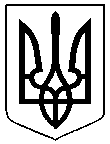 